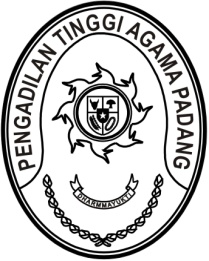 MAHKAMAH AGUNG REPUBLIK INDONESIADIREKTORAT JENDERAL BADAN PERADILAN AGAMAPENGADILAN TINGGI AGAMA PADANGJalan By Pass KM 24, Batipuh Panjang, Koto TangahKota Padang, Sumatera Barat 25171 www.pta-padang.go.id, admin@pta-padang.go.idPadang, 09 Oktober 2023Yth. Ketua Pengadilan Agama Pariamandi TempatSURAT PENGANTARNomor:       /SEK.01.PTA.W3-A/KP5.3/X/2023Assalamu’alaikum Wr. Wb.Diterima tanggal ………………….Tembusan:Ketua Pengadilan Tinggi Agama Padang (sebagai laporan).MAHKAMAH AGUNG REPUBLIK INDONESIADIREKTORAT JENDERAL BADAN PERADILAN AGAMAPENGADILAN TINGGI AGAMA PADANGJalan By Pass KM 24, Batipuh Panjang, Koto TangahKota Padang, Sumatera Barat 25171 www.pta-padang.go.id, admin@pta-padang.go.idPadang, 09 Oktober 2023Yth. Ketua Pengadilan Agama Tanjung Patidi TempatSURAT PENGANTARNomor:       /SEK.01.PTA.W3-A/KP5.3/X/2023Assalamu’alaikum Wr. Wb.Diterima tanggal ………………….Tembusan:Ketua Pengadilan Tinggi Agama Padang (sebagai laporan).MAHKAMAH AGUNG REPUBLIK INDONESIADIREKTORAT JENDERAL BADAN PERADILAN AGAMAPENGADILAN TINGGI AGAMA PADANGJalan By Pass KM 24, Batipuh Panjang, Koto TangahKota Padang, Sumatera Barat 25171 www.pta-padang.go.id, admin@pta-padang.go.idPadang, 09 Oktober 2023Yth. Ketua Pengadilan Agama Maninjaudi TempatSURAT PENGANTARNomor:       /SEK.01.PTA.W3-A/KP5.3/X/2023Assalamu’alaikum Wr. Wb.Diterima tanggal ………………….Tembusan:Ketua Pengadilan Tinggi Agama Padang (sebagai laporan).MAHKAMAH AGUNG REPUBLIK INDONESIADIREKTORAT JENDERAL BADAN PERADILAN AGAMAPENGADILAN TINGGI AGAMA PADANGJalan By Pass KM 24, Batipuh Panjang, Koto TangahKota Padang, Sumatera Barat 25171 www.pta-padang.go.id, admin@pta-padang.go.idPadang, 09 Oktober 2023Yth. Ketua Pengadilan Muara Labuhdi TempatSURAT PENGANTARNomor:       /SEK.01.PTA.W3-A/KP5.3/X/2023Assalamu’alaikum Wr. Wb.Diterima tanggal ………………….Tembusan:Ketua Pengadilan Tinggi Agama Padang (sebagai laporan).NoNaskah Dinas Yang DikirimkanBanyaknyaKeterangan1Surat Keputusan Tugas Belajar Mandiri atas nama 
Muhammad Arif Anwar2 (dua) Setelah berkas diterima  agar segera diserahkan kepada yang bersangkutan;Memerintahkan kepada administrator SIKEP untuk melengkapi data pegawai yang bersangkutan;Guna pengecekan kepastian penerimaan berkas tersebut, kami mohon mengisi tanda terima dan mengirimkan kembali kepada kami via email  tandaterima@pta-padang.go,id dengan Subject : Surat Keputusan Tugas Izin BelajarPenerima…………………………..………………………….NIP.………………………Wassalam,Kepala Bagian Perencanaan dan KepegawaianMukhlis, S.H.NIP. 197302242003121002NoNaskah Dinas Yang DikirimkanBanyaknyaKeterangan1Surat Keputusan Tugas Belajar Mandiri atas nama 
Asmalinda2 (dua) Setelah berkas diterima  agar segera diserahkan kepada yang bersangkutan;Memerintahkan kepada administrator SIKEP untuk melengkapi data pegawai yang bersangkutan;Guna pengecekan kepastian penerimaan berkas tersebut, kami mohon mengisi tanda terima dan mengirimkan kembali kepada kami via email  tandaterima@pta-padang.go,id dengan Subject : Surat Keputusan Tugas Izin BelajarPenerima…………………………..………………………….NIP.………………………Wassalam,Kepala Bagian Perencanaan dan KepegawaianMukhlis, S.H.NIP. 197302242003121002NoNaskah Dinas Yang DikirimkanBanyaknyaKeterangan1Surat Keputusan Tugas Belajar Mandiri atas nama 
Alifatul Amiroh2 (dua) Setelah berkas diterima  agar segera diserahkan kepada yang bersangkutan;Memerintahkan kepada administrator SIKEP untuk melengkapi data pegawai yang bersangkutan;Guna pengecekan kepastian penerimaan berkas tersebut, kami mohon mengisi tanda terima dan mengirimkan kembali kepada kami via email  tandaterima@pta-padang.go,id dengan Subject : Surat Keputusan Tugas Izin BelajarPenerima…………………………..………………………….NIP.………………………Wassalam,Kepala Bagian Perencanaan dan KepegawaianMukhlis, S.H.NIP. 197302242003121002NoNaskah Dinas Yang DikirimkanBanyaknyaKeterangan1Surat Keputusan Tugas Belajar Mandiri atas nama 
Triana Agustin2 (dua) Setelah berkas diterima  agar segera diserahkan kepada yang bersangkutan;Memerintahkan kepada administrator SIKEP untuk melengkapi data pegawai yang bersangkutan;Guna pengecekan kepastian penerimaan berkas tersebut, kami mohon mengisi tanda terima dan mengirimkan kembali kepada kami via email  tandaterima@pta-padang.go,id dengan Subject : Surat Keputusan Tugas Izin BelajarPenerima…………………………..………………………….NIP.………………………Wassalam,Kepala Bagian Perencanaan dan KepegawaianMukhlis, S.H.NIP. 197302242003121002